Приложение 9                                                                                                                         (рекомендуемое)                                                                                                                  Ф-09-ВИ 4.005.01-2022(ТИЛ)Федеральная служба по ветеринарному и фитосанитарному надзору(РОССЕЛЬХОЗНАДЗОР)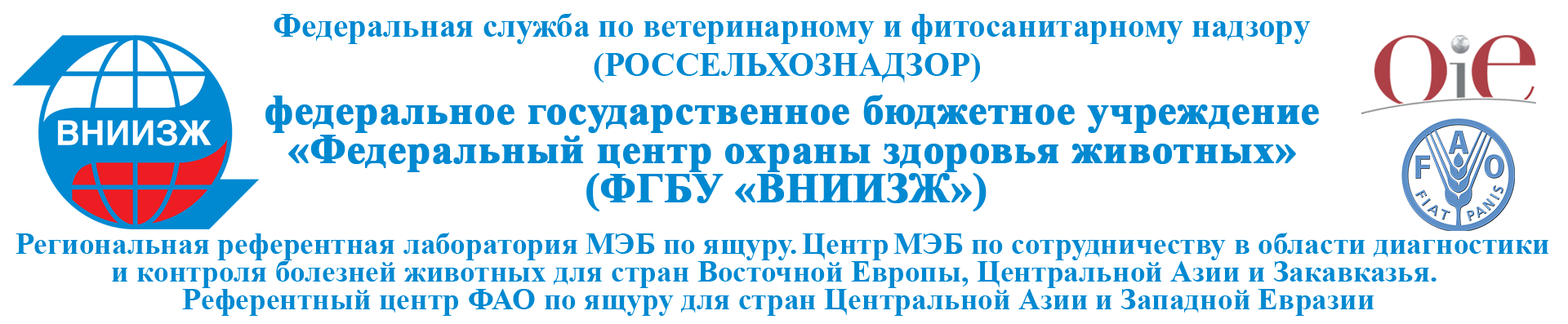 Федеральное государственное бюджетное учреждение«ФЕДЕРАЛЬНЫЙ ЦЕНТР ОХРАНЫ ЗДОРОВЬЯ ЖИВОТНЫХ»(ФГБУ«ВНИИЗЖ»)600901, РОССИЯ, Владимирская область, г. Владимир,микрорайон Юрьевецт.: (4922) 26-06-14, т./ф.: (4922) 26-38-77e-mail: arriah@fsvps.gov.ruсайт: www.arriah.ruФактический адрес: 302016, РОССИЯ, Орловская область, г. Орёл, ш. Карачевское, д.69 тел. 8(4862)78-48-29, 8(4862)78-48-30, 8(4862)78-48-33, orelvetlab2009@yandex.ru;ОРЛОВСКАЯ ИСПЫТАТЕЛЬНАЯ ЛАБОРАТОРИЯАттестат аккредитации RA.RU.21ПС24Акт отбора проб (образцов) воды № ____от «______» __________________20___  г. Время отбора ______Заказчик______________________________________________________________ Юридический адрес ____________________________________________________Место отбора___________________________________________________________Отбор проб произвел   __________________________________________________В присутствии _________________________________________________________ НД на отбор проб    ____________________________________________________Значение неопределенности метода отбора проб (только в случае отбора специалистами Учреждения)____________________________________План отбора № ___________________План отбора в месте отбора_№__________________Другие документы (электронные и/или бумажные)  в приложении  ______ №__________Цель отбора/испытаний: _______________________Вид упаковки образца_______________________________________________________________Контрольный  образец отобраны/ не отобраны, _________________________(нужное подчеркнуть)               (№ сейф-пакета/пломбы) Контрольный образец направлен  ____________________________________          (ответственный за хранение)Состояние объекта отбора__________________________________________________Условия окружающей среды во время отбора/ параметры микроклимата _____________                                                                                Образцы (опечатаны, опломбированы) направляются в ОИЛ ФГБУ «ВНИИЗЖ»Условия транспортировки: в термоконтейнере (да, инв/заводской №________/ нет), температурный режим_______Примечание _______________________________________________________________Информация, предоставленная заказчиком (перечислить)_________________________       Представитель        ФБГУ «ВНИИЗЖ»: ________       (_______________)                                                                                                         (подпись)                 (расшифровка подписи)                                                           Заказчик (представитель заказчика): _______      (________________)                                                                 (подпись)               (расшифровка подписи )    Присутствующие                                _______      (________________)                                                                 (подпись)               (расшифровка подписи )    Образцы принял               _________________      ______________ (__________________)                                                             (должность)                          (подпись)                              (расшифровка подписи)Дата «_____» _________________________ 20    г.  Время ________________     Запрещается частичное копирование, перепечатка акта отбора проб(образцов) без письменного разрешения ОИЛ ФГБУ «ВНИИЗЖ»Испытательная лаборатория не несет ответственности за информацию, предоставленную заказчиком. Количество экземпляров настоящего акта отбора - ___: ___ экз.  – для заказчика,  ___экз. -  для испытательной лаборатории.Акт отбора проб (образцов) воды  №   _____ от ______                                                                                                                       Стр. __ из __№ п/пНаименование пробы (№ пломбы/сейф-пакета)Объем пробы123